ПроизводительНаименование продукцииТехнические характеристики товара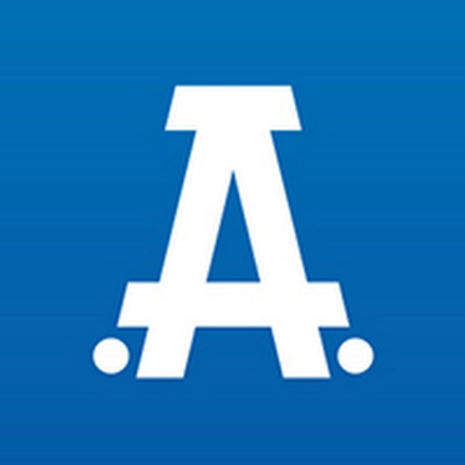 АО «Кубаньжелдормаш»Адрес предприятия: Краснодарский край, г. Армавир, ул. Маркова 36. Телефон: +7 86137 6-08-80Адрес электронной почты; info@zdm.ruСайт www.zdm.ruГенеральный директорЩукин Анатолий СтепановичДиски БДМ для дисковой бороныØ 566 ммТолщина 6 ммСталь 65Г, 30MnB5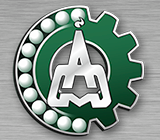 АО «Армез»Адрес предприятия: Краснодарский край, г.Армавир, ул. Линейная, 11, Литер А+7(86137) 4-01-62, 2-20-62e-mail: armez@inbox.ru, info@armez.ruсайт: www.armez.ruГенеральный директор: Следь Николай ИвановичТранспортер скреперный для уборки навоза Предназначен для удаления навоза из животноводческих помещений по продольным навозным каналам в поперечный навозный канал с последующей выгрузкой из помещения с помощью установленного пресса при стойловом содержании КРС на фермах.Тип транспортера: 1. Продольный                                  2. Поперечный Рабочие органы транспортера – швеллер со скребкамиРасстояние между скребками (прод. и попереч. тр-р) – 750 ммШирина навозного канала (прод. тр-р) – 500 ммШирина навозного канала (попереч. тр-р) – 600 ммГлубина навозного канала (прод. тр-р) – 150 ммГлубина навозного канала (попереч. тр-р) – 300 ммСкорость движения скребком 5 м./ мин.АО «Армез»Адрес предприятия: Краснодарский край, г.Армавир, ул. Линейная, 11, Литер А+7(86137) 4-01-62, 2-20-62e-mail: armez@inbox.ru, info@armez.ruсайт: www.armez.ruГенеральный директор: Следь Николай ИвановичТеплогенератор Предназначен для получения тепловой энергии, за счет сжигания соломы спрессованной в тюки и других отходов сельхоз переработки.Модель                    Диаметр              Объём бака -                  Мощность при 5 загрузках                                  топки, м               аккумулятора, л           в сутки, кВтТГС-5                         1,25                          5 000                                 150ТГС-2-12                    2,5                           12 000                               600      ТГС-2-40                    2,5                            40 000                               600  АО «Армез»Адрес предприятия: Краснодарский край, г.Армавир, ул. Линейная, 11, Литер А+7(86137) 4-01-62, 2-20-62e-mail: armez@inbox.ru, info@armez.ruсайт: www.armez.ruГенеральный директор: Следь Николай ИвановичСтойло для привязного содержания КРССтойло входит в комплекс оборудования  мест для привязного содержания КРС. Конструкция  предусматривает возможность крепления ограждения кормового стола, крепление поилки и трубопроводов.Стойка стойла (левая)Стойка стойла (правая)Стойка стойла с креплением под поилку H=2007ммСтойка стойла с опорным элементом для трубопроводов H=2507ммШейный брус (Ду40х3) 1п.м.